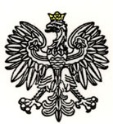 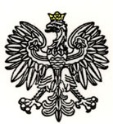 Warszawa, 27.05.2024  r.  Dotyczy: . postępowania o  udzielenie  zamówienia publicznego w trybie podstawowym 
pn.: Świadczenie usług udrażniania sieci kanalizacyjnych na terenie jednostek Garnizonu Stołecznego, nr ref.: WZP-1229/24/88/AG.Wydział Zamówień Publicznych KSP, działając w imieniu Zamawiającego, 
na podstawie art. 284 ust. 2 i 6 oraz 286  ust. 1 i 7 ustawy z dnia 11 września 2019 r. Prawo zamówień publicznych (t. j. Dz. U. z 2023 r. poz. 1605, z zm.), uprzejmie informuje 
o wniosku o wyjaśnienie treści Specyfikacji Warunków Zamówienia (SWZ) i udzielonych przez Zamawiającego odpowiedziach oraz zmianie SWZ.Pytanie nr 1: Zwracamy się z uprzejmą prośbą o przesunięcie terminu składania ofert na dzień 04.06.2024r.Prośbę swą motywujemy przypadającym na dzień składania ofert długim weekendem.	Odpowiedź na pytanie nr 1: Zamawiający uprzejmie informuje, że dokonuje zmiany terminu składania i otwarcia ofert. Z uwagi na powyższe zmianie ulega SWZ przedmiotowego postępowania w zakresie: 1) Rozdziału VIII Termin związania ofertą  - ust. 1, który otrzymuje brzmienie: „Wykonawca jest związany ofertą 30 dni od upływu terminu składania ofert, tj. do dnia 04.07.2024 r.,  przy czym pierwszym dniem związania ofertą jest dzień, w którym upływa termin składania ofert”.2) Rozdziału XI Sposób oraz termin składania ofert – ust. 11, który otrzymuje brzmienie:„Termin składania ofert upływa w dniu 05.06.2024 r., o godz. 10:00 Decyduje data oraz dokładny czas (hh:mm:ss) generowany wg czasu lokalnego serwera synchronizowanego zegarem Głównego Urzędu Miar”.3) Rozdziału XII termin otwarcia ofert – ust. 1, który otrzymuje brzmienie: „Otwarcie ofert nastąpi niezwłocznie po upływie terminu składania ofert, tj. w dniu 05.06.2024 r. godz. 10:30. Otwarcie ofert dokonywane jest przez odszyfrowanie i otwarcie ofert.”Odpowiedzi na pytania do treści SWZ oraz zmiana SWZ są wiążące dla stron i muszą być uwzględnione w składanych ofertach. Podpis na oryginale: \-\ Katarzyna Jacak